Упражнения для укрепления мышц ног и живота.Каждое упражнение повторяется для детей среднего возраста 4-5 раз. старшего возраста 5-7 раз.Морская звезда.Лежа на животе, поднимать руки и ноги в стороны. При этом воспитатель говорит: «представьте, что вы – морская звезда! Покачайтесь на волнах».Упражнение повторяется 5 -6 раз.Рекомендации: ноги и руки удерживать прямыми.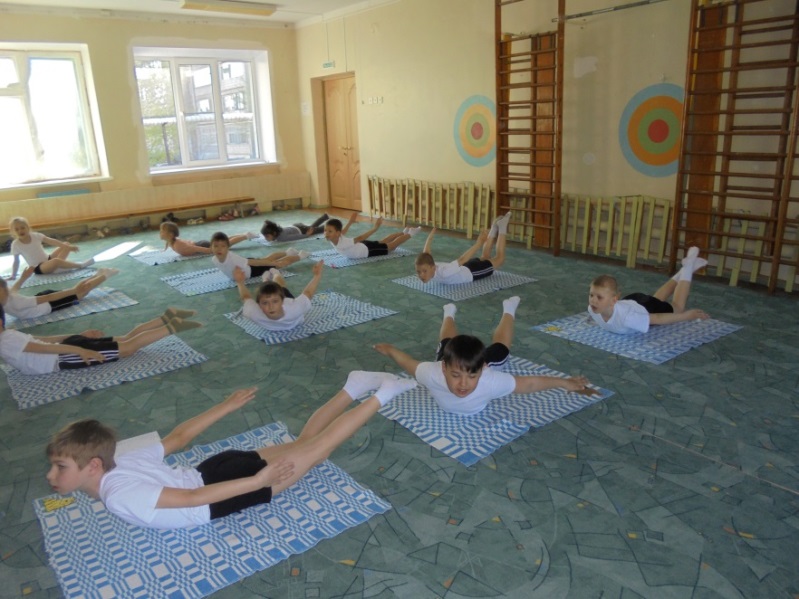 «Бабочка»Дети сидят на полу, ноги согнуты в коленях, стопы плотно соединить и удерживать руками. Спина прямая. «бабочка летит» - выполнять движения ногами вверх-вниз. «бабочка села на цветок» - замереть колени положить на коврик. «бабочка спит» - поднять ноги, согнутые в коленях, прижать к рукам. Голову опустить вниз.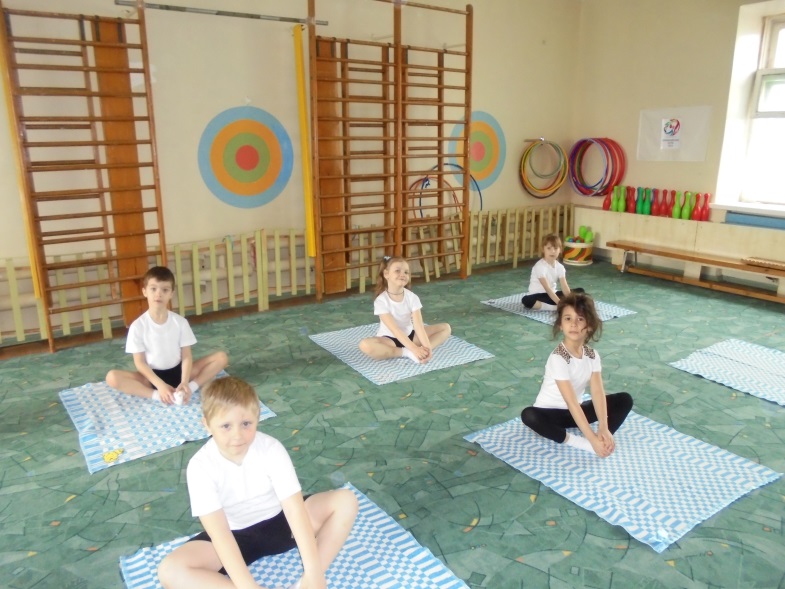 Лежа – сидя.Дети ложатся на спину, поднимают верхнюю часть туловища, сгибаясь в пояснице, руки вытягивают перед собой горизонтально, а затем вновь плавно возвращаются в и.п.Указания к проведению. Поднимаясь и возвращаясь в и.п. следить за тем, чтобы дети не касались локтями пола.Ноги за голову.Лечь на спину. Поднять прямые ноги вверх и перенести через голову, доставая кончиками пальцев ног коврик за головой. Удерживать тело 1-2 сек. Затем вернуться в и.п. руки прямые лежат на ковре.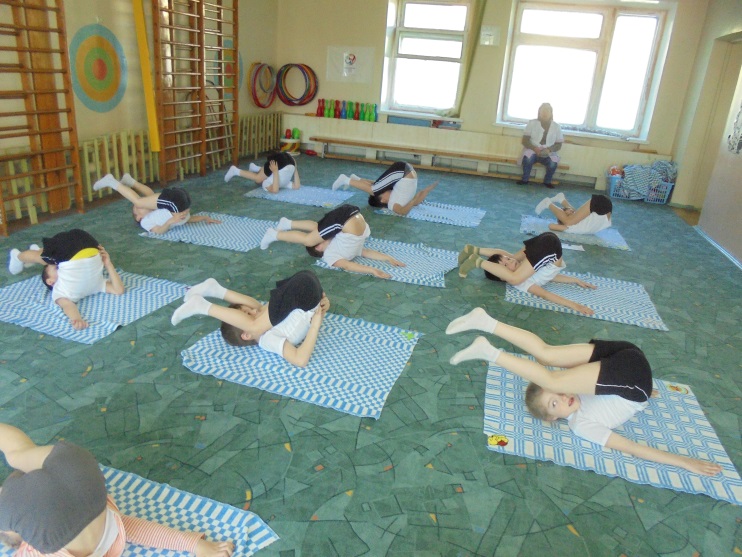 Ванька-встанька.Дети сидят на полу. Подтягивают  одну ногу к груди, обхватывают ее руками. Вторую ногу прямую поднимают вверх.  Ложатся на спину, прямую  ногу поднимают как можно выше. Затем резко опускают ее вниз и садятся.Поочередно меняя ногу, дети перекатываются вперед-назад, как «ванька-встанька».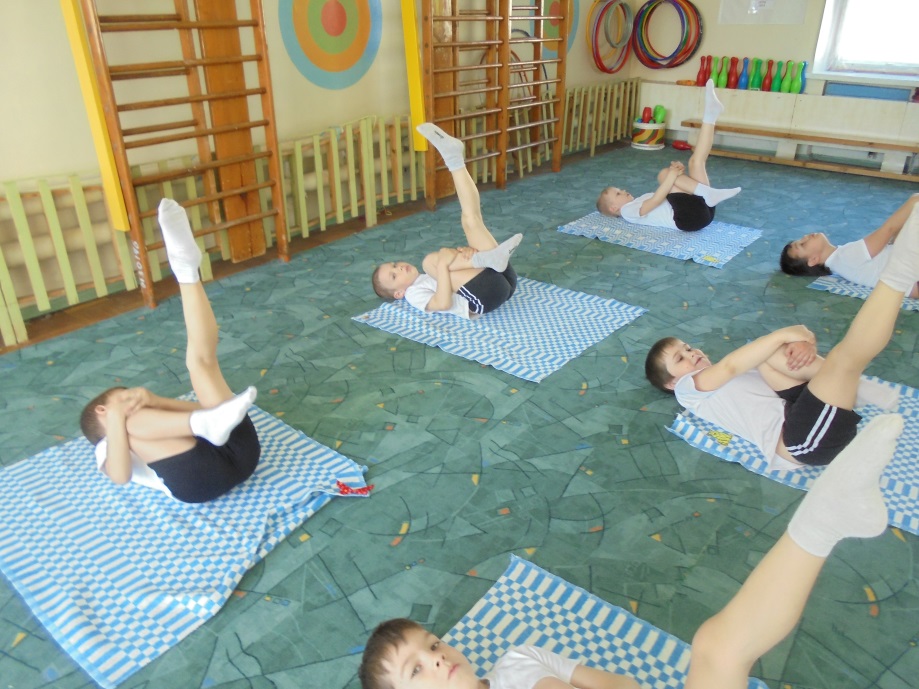 Движение на спине.Дети лежат на ковре на спине, руки развести в стороны на уровне плеч. Ноги прямые поднять вверх. Размахивая ногами то в одну сторону, то в другую, старатся передвигаться вперед. руки и спину нельзя отрывать от ковра. «собака мордой вниз».Дети стоят на четвереньках, ладони под плечами, носочки ног вытянуты. Не сдвигая рук и ног с места, поднять туловище, пятки поставить на пол, голову тянуть к животу.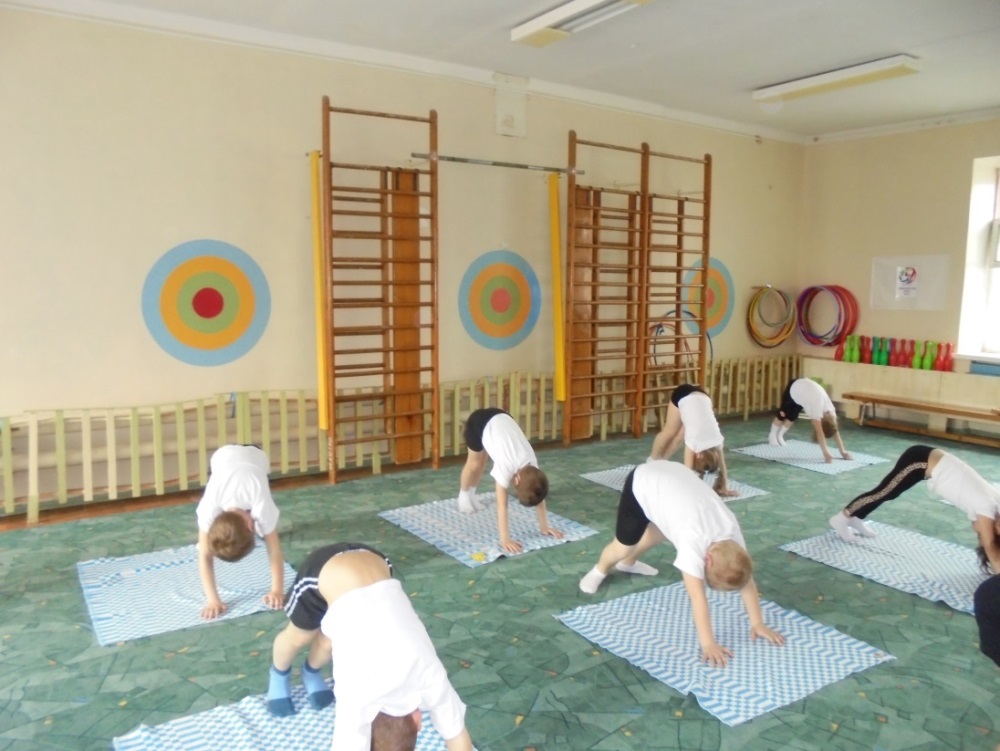 «Паровозик».Дети сидят на коврике. Ноги вытянуты вперед и соединены вместе. руки согнуты в локтях. Стараемся двигаться вперед, не сгибая ноги в коленях, помогая себе руками. Передвигать надо по одной ноге вперед.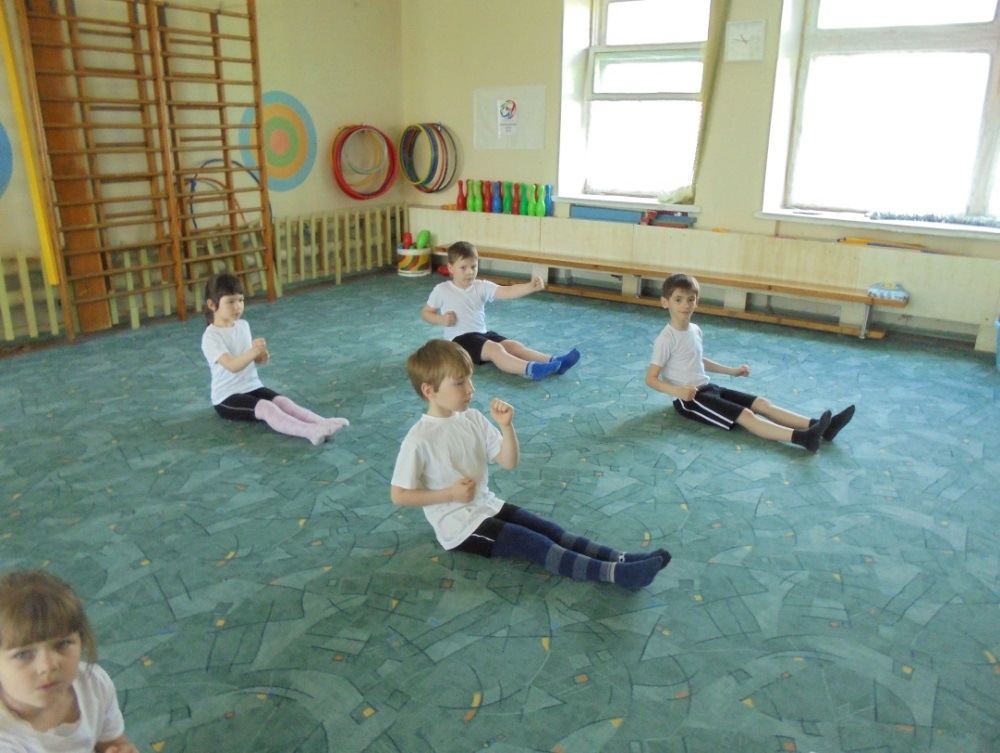 «Потанцуем».Дети лежат на коврике на спине. Ноги прямые лежат на ковре вместе. руки согнуты в локтях, ладони у плеч. Поднять правую ногу, согнутую в колене и соединить с локтем левой руки. Вернуться в и.п. затем повторить движение с левой ноги.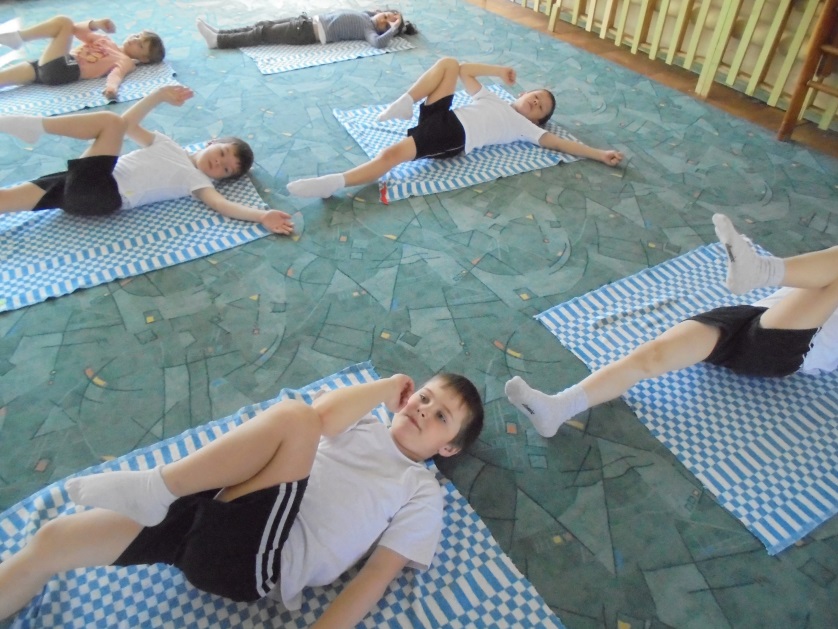 «Змея».Дети лежат на коврике на животе. Ноги вытянуты и вместе. руки согнуты в локтях, ладошки на уровне плеча. Выпрямляя руки надо не двигаясь с места, прогнуть спинку. Затем вернуться в и.п.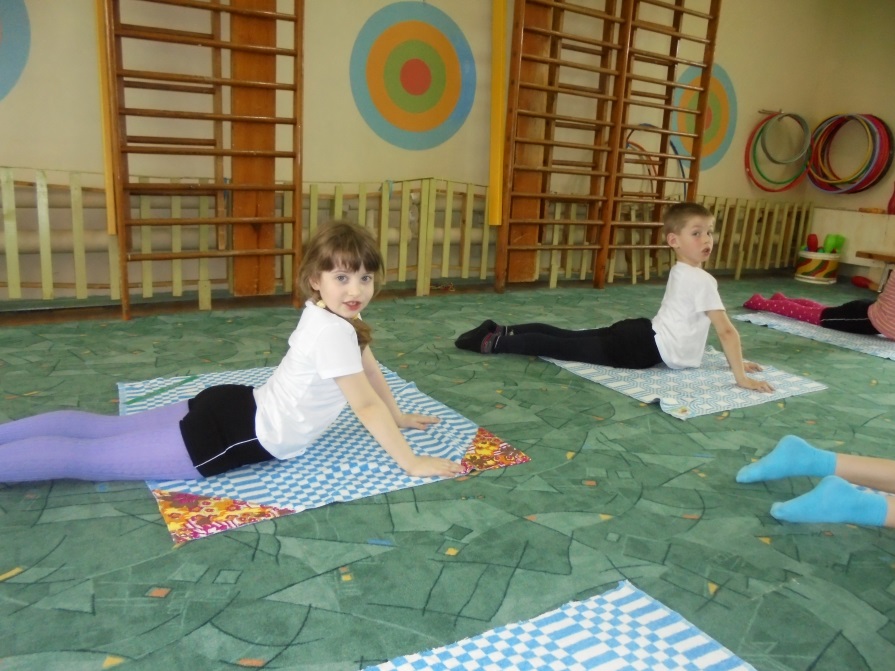  «полу мостик».Дети сидят на коврике. Ноги прямые, вытянуты вперед, лежат вместе.  Руки в упоре сзади.Опираясь на руки и стопы, поднять прямое туловище, в спине не прогибаться. Голову опустить вниз назад.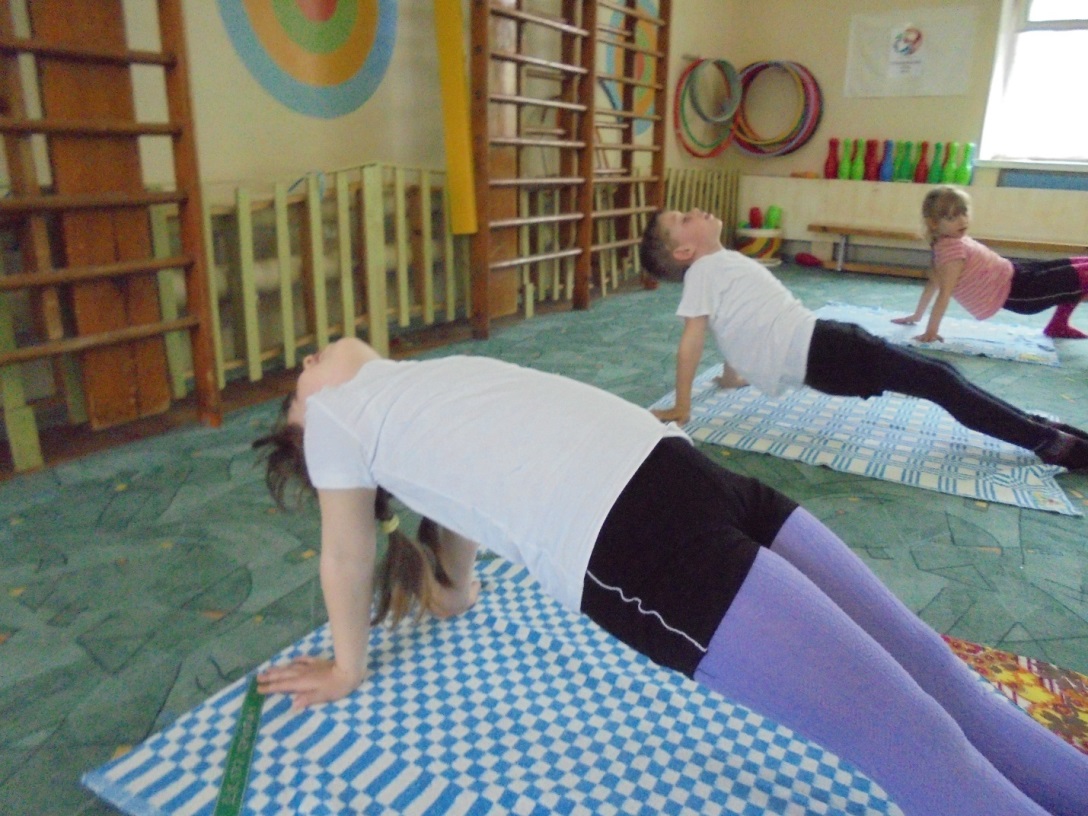 «оловянный солдатик»Дети стоят на коврике на коленях. Руки прямые прижаты к туловищу. Выполняем движения назад. В спине не прогибаться, голову не опускать.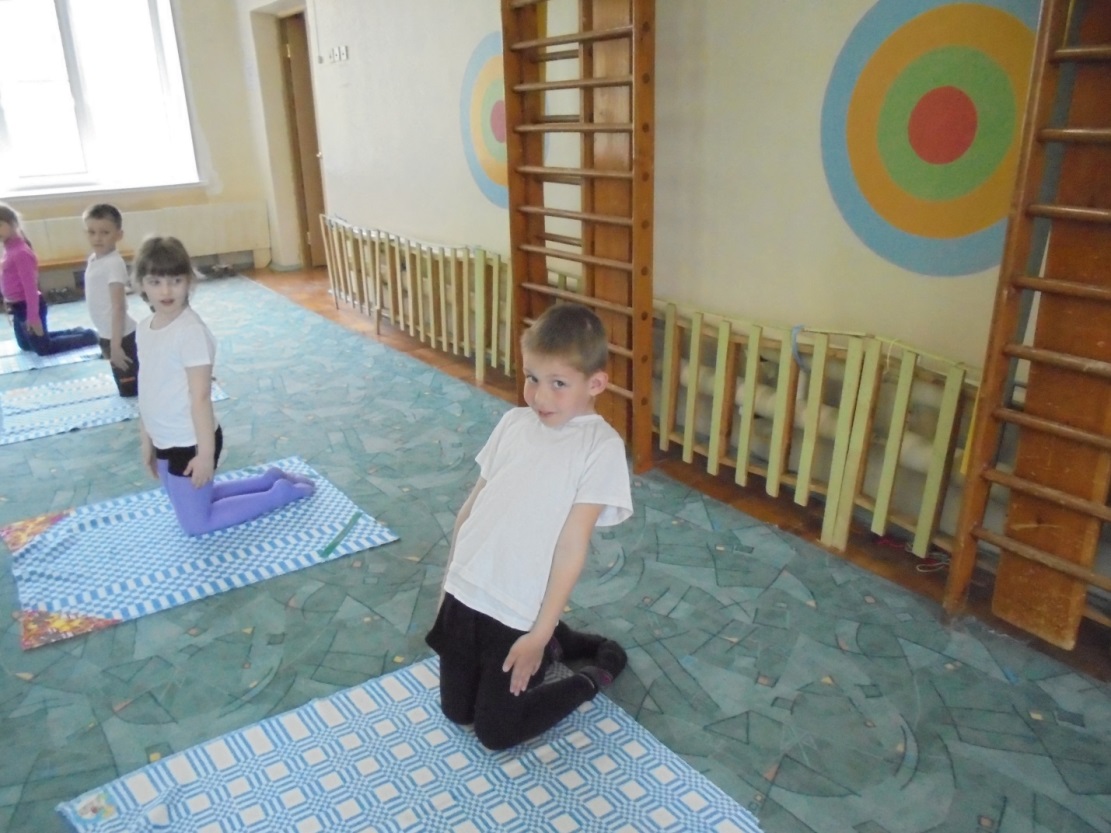 «Самолет» 1 вариант.Дети сидят на коврике. Ноги вместе, прямые. (хвост самолета). Руки касаются ладонями ковра. Спина прямая. Поднять руки в стороны на уровне плеч. Приподнять прямые ноги и удерживать положение в течение 3-4 сек.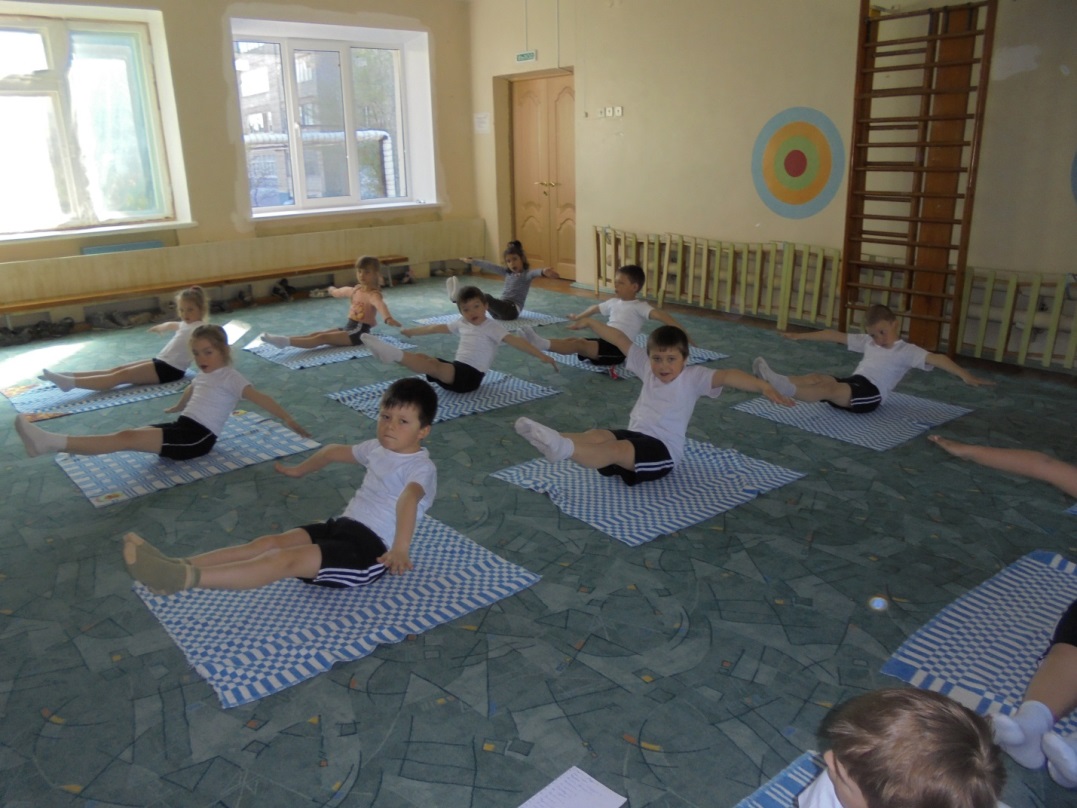 «На лодочке».Дети сидят на ковре парами, взявшись за руки. Стопами упираются. По очереди выполняют наклон вперед – вниз, вытягивая спину. Второй сидит прямо и старается руками потянуть друга к себе.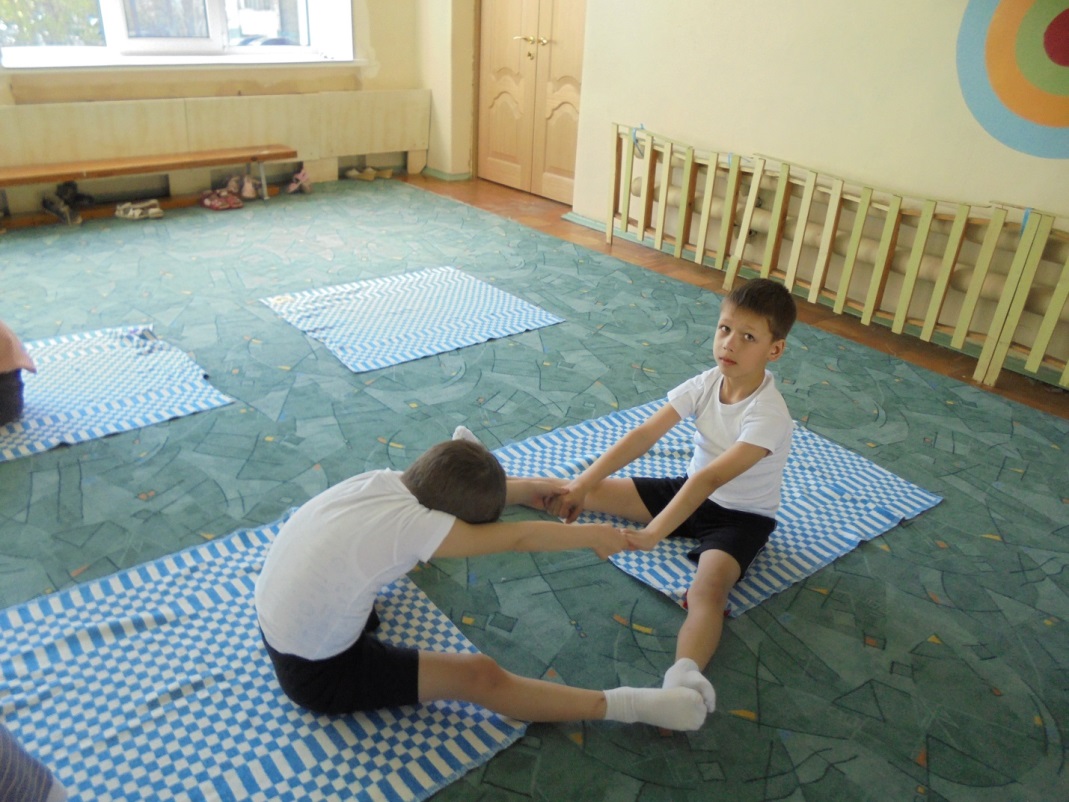 «Кошечка».Дети стоят на коврике на четвереньках. Прогибают спину, голову приподнимают и мяукают (добрая кошечка). Округляя спину, опускают голову вниз – фыркают (сердитая кошка).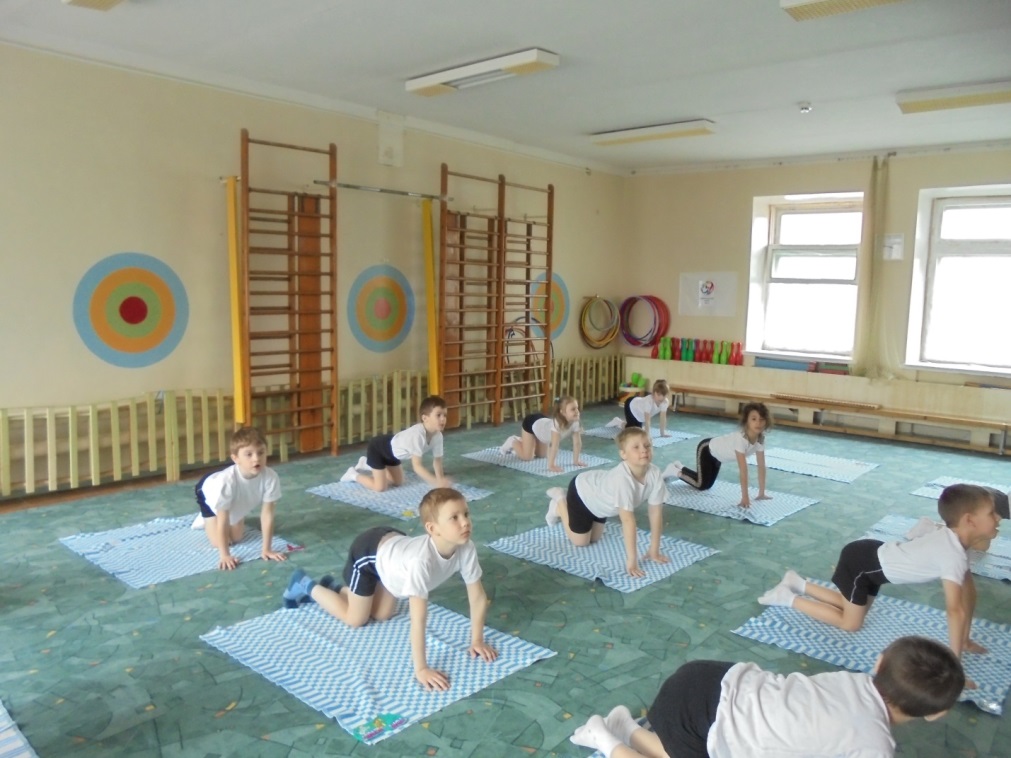 «Колобок».Дети сидят на коврике, руки в упоре сзади, ноги вместе и вытянуты вперед. выполняют группировку. Сгибают ноги в коленях, подтягивая их к себе, руками обхватывают колени и опускают на них голову.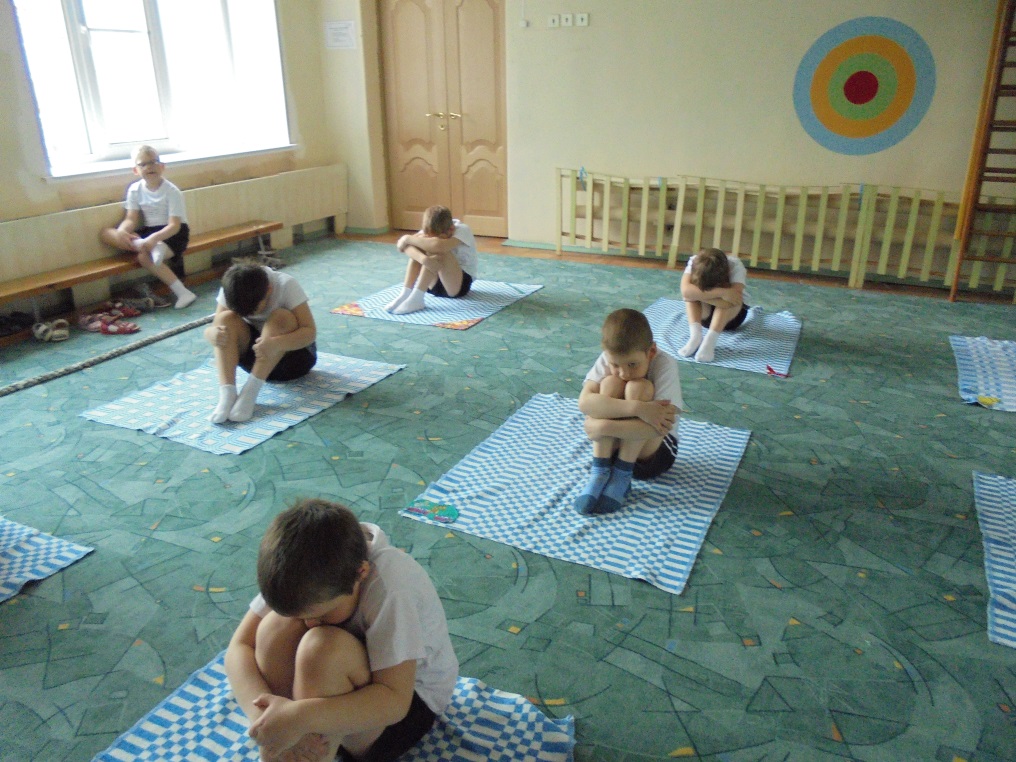 